Муниципальное казенное общеобразовательное учреждение «Специальная (коррекционная) общеобразовательнаяшкола – интернат № 15 города Белово»Волшебная страна внутри нас     Рабочая программа эмоционально-волевого развития детей  с интеллектуальной недостаточностью (1-4 класса)                                                              Срок реализации 3 года                                                                                                                              Составитель:                                                                                                                                                                                                                                                            Матюшина Е.Н.Белово2016                      СодержаниеПояснительная записка……….………………………………………………………………..…...3Содержание учебного предмета 1 класс………………………………………………….…..…...8Тематическое планирование 1 класс…………………………………….…………….…............10Содержание учебного предмета 2-4 класс…………………………………………………….....11Тематическое планирование 2-4 класс…………………………………….…………….…........13Материально-техническое обеспечение образовательного процесса…………….....................14Приложения ……………………………………………………………………………………….15Пояснительная записка Рабочая программа коррекционной работы педагога психолога по коррекции и  развитию эмоционально-волевой сферы для учащихся 1-4 классов составлена на основе: 1. ФГОСа образования учащихся с умственной отсталостью (интеллектуальными нарушениями),  приказ Министерства образования науки России от 19.12.2014 г. № 1599;2. программы специальных (коррекционных) образовательных учреждений VIII вида, подготовительный, 1– 4 классы, под редакцией  В.В.Воронковой – М.: Просвещение, 2013 г. 3. программы АООП Муниципальное казенное общеобразовательное учреждение «Специальная (коррекционная) общеобразовательная школа – интернат № 15 города Белово»; 4. программа Т. Д. Зинкевич – Евстигнеевой « Волшебная страна внутри нас». Тренинг по сказкотерапии [Текст] / Т. Д. Зинкевич-Евстигнеева, Т. М. Грабенко,  Д. Фролов. – М.: Речь, 2005.Проблема коррекции и развития эмоционально - волевой сферы детей и подростков с ограниченными возможностями здоровья является важной и  актуальной. Эмоциональное развитие воспитанников с интеллектуальной недостаточностью заслуживает особого внимания,  поскольку оно оказывает непосредственное влияние на процесс взаимодействия с окружающими людьми и, соответственно, во многом определяет успешность социальной адаптации и интеграции в обществ.Нарушение эмоциональной сферы учащихся с интеллектуальной недостаточностью является актуальной проблемой, которая требует коррекционно-развивающей работы. Психологическая коррекция эмоциональных нарушений смягчает эмоциональный дискомфорт, повышает активность и самостоятельность учащихся, снижает личностные реакции, обусловленные эмоциональными нарушениями, такими как повышенная возбудимость, агрессивность, тревожность. А также позволяет скорректировать самооценку, повысить уровень самопознания, сформировать эмоциональную устойчивость и саморегуляцию. Проведение коррекционно-развивающей работы крайне важно для успешной социализации воспитанников в обществе.В связи с этим возникла необходимость разработки программы развития и коррекции эмоционально-волевой  сферы воспитанников с умственной отсталостью. Программа адаптирована для работы с подростками, имеющими проблемы в развитии, путем сокращения  и упрощения заданий. Каждое занятие дополнено сказкой о чувстве, которое рассматривается в ходе работы над темой. Словесное восприятие усиливается визуальными образами, которые демонстрируются  на слайдах. К каждому занятию сделана презентация. Цели и задачи программыЦель: развитие и коррекция эмоционально-волевой сферы воспитанников.Задачи:1) Смягчить эмоциональный дискомфорт, ослабить  вторичные личностные реакции, обусловленные эмоциональными нарушениями, такие, как агрессивность, повышенная возбудимость, тревожная мнительность;2) Формировать умения осознавать и адекватно выражать свои эмоциональные переживания;3) Развивать навыки совместной деятельности, умения сотрудничать со  сверстниками  согласовывать собственное поведение с поведением других детей;4) Корректировать самооценку, уровень самосознания, формировать  эмоциональную устойчивость и саморегуляцию.Психопрофилактическая работа с воспитанниками в рамках данной программы осуществляется на основе следующих принципов: Принцип «комфортной среды» Для успешности процесса необходимо, чтобы подросток чувствовал себя комфортно. Комфортная среда подразумевает, с одной стороны, уровень партнерских взаимоотношений педагога – психолога с участниками тренинга; с другой стороны, ряд «средовых» факторов: мягкое освещение,  удачное местоположение ребёнка относительно педагога - психолога и пр. Во время занятий используются  задания, соответствующие возможностям ребенка; инструкция к играм  формулируется в сказочной форме; исключается  негативная оценка действий ребёнка, поощряется фантазия и творческий подход.2. Принцип «безусловного принятия»Принятие ребёнка таким, какой он есть. Принятие внешнего вида и физического состояния, жизненного опыта, противоречий, ценностей, мотиваций, устремлений и желаний — все это является залогом успешности коррекционно-развивающей работы3. Принцип «доступности информации»
Все обращения, реплики, интерпретации и рекомендации, которые дает  педагог - психолог, должны быть сформулированы доступно для понимания подростков.                    4. Принцип активности и свободы самовыраженияПостановка подростка в позицию самоконтроля и саморегуляции. 5. Принцип реального «проживания»Проигрывания всевозможных ситуаций вместе с героями сказочных игр. На основе этого принципа осуществляется взаимный переход Воображаемого в  Реальное,  и наоборот. Оказавшись в роли Спасителя Принцессы, ребенок не просто предлагает выход из ситуации, но и реально разыгрывает ее с помощью миниатюрных фигурок. 6. Принцип осмысления опыта Разыгрывая ситуацию в песочнице, подросток имеет возможность посмотреть на нее со стороны. Это, в свою очередь, дает возможность соотнести игру с реальной жизнью, найти способы решения проблемы.7. Принцип обменаВ песочной игре подросток и педагог-психолог легко обмениваются мыслями, чувствами, что позволяет построить партнерские взаимоотношения.Основу программы составляют коррекционно-развивающие занятия, направленные на обогащение спектра позитивных приемов взаимодействия, представленных в сказочной форме (психодинамические медитации, создание сказочного контекста и путешествие по Заповедной стране Чувств, решение сказочных задач). Занятия проводятся  с небольшой (до 4 человек) группой, с учётом возрастных и индивидуально - психологических особенностей учащихся.В игровой деятельности у учащихся развиваются творческое воображение, пространственные представления. Активизируются все мыслительные процессы, увеличивается объём внимания и памяти. Совершенствуются навыки общения. Для  коррекции неадекватных эмоциональных и поведенческих реакций используются  следующие методы и формы:песочная терапия;чтение текстов (сказок); игры, развивающие эмоциональную сферу;этюды на выражение и передачу различных эмоций и чувств;рисование.Алгоритм занятия: Ритуал приветствия, позволяющий  установить контакт педагога – психолога с воспитанниками, создать атмосферу группового доверия и принятия, поднять настроение;Диагностика эмоционального состояния детей; Ритуал «погружения» в сказку;Чтение сказки, направленной на создание игровой ситуации;Проигрывание этюдов на выражение и передачу различных эмоций и чувств (проводится с опорой на все модальности);Выполнение творческого задания в песочнице;Ритуал «выхода»  из сказки; Рефлексия.Эффективность программы отслеживается  с  использованием  обратной связи от участников занятий,  педагогов, а так же сравнительного анализа результатов первичной и вторичной диагностики. В результате  прохождения программы предполагается, что у воспитанников снизится уровень нервно-психического  напряжения. Подростки  смогут лучше понимать эмоциональное состояние других людей и выражать своё. Повысится уровень коммуникативного развития, снизится враждебность во взаимоотношениях со сверстниками. Возрастёт умение контролировать своё эмоциональное состояние и поведение.Место предмета в учебном планеДля 1 класса программа рассчитана на 32 академических часа, состоит из 13 тем. Продолжительность каждого занятия - 30 минут. Частота занятий 2-3 раза в неделю. Программа предполагает работу с группой из 3-4 учащихся.    Для 2-3 классов программа рассчитана на 33 академических часа, состоит из 13 тем. Продолжительность каждого занятия – 35 минут. Частота занятий 2-3 раза в неделю. Программа предполагает работу с группой из 3-4 учащихся.    Для 4 класса программа рассчитана на 33 академических часа, состоит из 13 тем. Продолжительность каждого занятия – 40 минут. Частота занятий 2-3 раза в неделю. Программа предполагает работу с группой из 3-4 учащихся.Базовые учебные действияУчащиеся должны знать      -эффективные способы взаимодействия в коллективе; Учащиеся должны уметь:        - лучше понимать эмоциональное состояние других людей и выражать своё;         -  повышать уровень коммуникативного развития, снижать враждебность во взаимо-    отношениях со сверстниками;            -  контролировать своё эмоциональное состояние и поведение;        - приобретать первоначальные навыки совместной продуктивной деятельности, сотрудничества, взаимопомощи, планирования и организации.Содержание программы1 класс (32 академических часа) Тема 1. Заповедная страна. (2часа)Диагностическое занятие. Чтение сказки «Заповедная страна». Работа над тестовыми заданиями: «Раскрась домики», «Рассели эмоции в домики», «Раскрась карту Волшебной страны». Тема 2. Путешествие начинается (3часа)Проводят ритуал  «Приветствие по кругу». Знакомство с « Волшебной страной». Выбор настроения по «Календарю настроения». Знакомство с персонажами сказки. Игра «Король, королева и их придворные». Создание Заповедной страны в песочнице. Рефлексия.Тема 3. Знакомство со слугой Короля по имени Радость (2часа)Знакомство с чувством «Радость». Выбор настроения по «Календарю настроения». Сказка о Радости. Упражнения «Эмоциональная загадка». Упражнение – релаксация  «Музыка Радости». Творческое задание  в песочнице. Рефлексия.Тема 4.  Знакомство со слугой  Короля по имени Грусть (2часа)Знакомство с чувством «Грусть». Выбор настроения по «Календарю настроения». Сказка о Грусти и Печали. Упражнения «Эмоциональная загадка». Упражнение – релаксация «Музыка грусти». Советы педагога – психолога «Как правильно грустить». Творческое задание в песочнице. Рефлексия.Тема 5. Знакомство со слугой Короля по имени Интерес (3часа)Знакомство с чувством « Интерес». Выбор настроения по «Календарю настроения». Упражнение – релаксация  «Слушаю себя». Упражнение «Чем мне интересно заниматься». Слушаем сказку «Как Фея чуть Интерес не проспала». Рефлексия.Тема 6.  Знакомство со слугами  Короля по имени Добро и Зло (2часа)Знакомство чувствами «Добро и Зло». Выбор настроения по «Календарю настроения». Сказка о Добре и Зле. Творческое задание в песочнице. Игра «Любовь и злость». Рефлексия.Тема 7.  Знакомство со слугой  Короля по имени Страх (3часа).Знакомство с чувством «Страх». Выбор настроения по «Календарю настроения». Упражнение–релаксация «Музыка Страха». Сказка «Мальчик, страх и Волшебник». Творческое задание в песочнице. Рефлексия.Тема 8. Знакомство со слугой  Короля по имени Обида (2часа)Знакомство с чувством «Обида». Выбор настроения по «Календарю настроения». Упражнение  «Эмоциональная загадка». Упражнение – релаксация «Музыка Обиды». Сказка «Обида». Творческое задание в песочнице. Рефлексия. Тема 9.  Знакомство со слугой  Короля по имени Удовольствие. (2часа)Знакомство с чувством «Удовольствие». Выбор настроения по «Календарю настроения». Упражнения  «Эмоциональная загадка». Упражнение – релаксация «Музыка Удовольствия». Сказка «В поисках Удовольствия». Творческое задание в песочнице. Тема 10.  Сила любви (3часа)Знакомство с чувством «Любовь».  Выбор настроения по «Календарю настроения». Упражнение «Спор Чувств». Сказка Королевы «Всепрощение». Обсуждение. Релаксация «Посылай хорошие чувства». Рефлексия.Тема 11. Заговор Обиды (2часа)Знакомство с тем, что может произойти, когда чувство обиды взяло верх над другими чувствами. Выбор настроения по «Календарю настроения». Сказка «Заговор Обиды». Творческое задание в песочнице. Рефлексия.Тема 12. Возвращение Короля (3часа) Знакомство с тем, когда чувства добра и радости берут верх над чувствами обиды, зла и страха. Выбор настроения по «Календарю настроения». Сказка «Возвращение Короля». Творческое задание в песочнице. Рефлексия.Тема 13. Заповедная страна (диагностическое) (3часа)Выбор настроения по «Календарю настроения». Чтение сказки «Волшебная страна внутри нас». Работа над тестовыми заданиями: «Раскрась домики», «Рассели эмоции», «Раскрась карту Волшебной страны».  Беседа по результатам работы. Рефлексия.Тематическое планирование 1 классСодержание программы 2-4 классы (33 академических часа) Тема 1. Заповедная страна (2часа)Диагностическое занятие. Чтение сказки «Заповедная страна». Работа над тестовыми заданиями: «Раскрась домики», «Рассели эмоции в домики», «Раскрась карту Волшебной страны». Тема 2. Путешествие начинается (3часа)Проводят ритуал  «Приветствие по кругу». Знакомство с « Волшебной страной». Выбор настроения по «Календарю настроения». Знакомство с персонажами сказки. Игра «Король, королева и их придворные». Создание Заповедной страны в песочнице. Рефлексия.Тема 3. Знакомство со слугой Короля по имени Радость (2часа)Знакомство с чувством «Радость». Выбор настроения по «Календарю настроения». Сказка о Радости. Упражнения «Эмоциональная загадка». Упражнение – релаксация  «Музыка Радости». Творческое задание  в песочнице. Рефлексия.Тема 4.  Знакомство со слугой  Короля по имени Грусть (2часа)Знакомство с чувством «Грусть». Выбор настроения по «Календарю настроения». Сказка о Грусти и Печали. Упражнения «Эмоциональная загадка». Упражнение – релаксация «Музыка грусти». Советы педагога – психолога «Как правильно грустить». Творческое задание в песочнице. Рефлексия. Тема 5.  Знакомство со слугой  Короля по имени Интерес (3часа)Знакомство с чувством « Интерес». Выбор настроения по «Календарю настроения». Упражнение – релаксация  «Слушаю себя». Упражнение «Чем мне интересно заниматься». Слушаем сказку «Как Фея чуть Интерес не проспала». Рефлексия. Тема 6.  Знакомство со слугами  Короля по имени Добро и Зло (2часа)   Знакомство чувствами «Добро и Зло». Выбор настроения по «Календарю настроения». Сказка о Добре и Зле. Творческое задание в песочнице. Игра «Любовь и злость». Рефлексия.Тема 7. Знакомство со слугой  Короля по имени Страх (3часа)Знакомство с чувством «Страх». Выбор настроения по «Календарю настроения». Упражнение – релаксация «Музыка Страха». Сказка «Мальчик, страх и Волшебник». Творческое задание в песочнице. Рефлексия. Тема 8.  Знакомство со слугой  Короля по имени Обида (2часа)Знакомство с чувством «Обида». Выбор настроения по «Календарю настроения». Упражнение  «Эмоциональная загадка». Упражнение – релаксация «Музыка Обиды». Сказка «Обида». Творческое задание в песочнице. Рефлексия. Тема 9.  Знакомство со слугой  Короля по имени Удовольствие. (2часа)Знакомство с чувством «Удовольствие». Выбор настроения по «Календарю настроения». Упражнения  «Эмоциональная загадка». Упражнение – релаксация «Музыка Удовольствия». Сказка «В поисках Удовольствия». Творческое задание в песочнице. Тема 10.  Сила любви (3часа)Знакомство с чувством «Любовь». Выбор настроения по «Календарю настроения». Упражнение «Спор Чувств». Сказка Королевы «Всепрощение». Обсуждение. Релаксация «Посылай хорошие чувства». Рефлексия.Тема 11. Заговор Обиды (3часа)Знакомство с тем, что может произойти, когда чувство обиды взяло верх над другими чувствами. Выбор настроения по «Календарю настроения». Сказка «Заговор Обиды». Творческое задание в песочнице. Рефлексия.Тема 12. Возвращение Короля (3часа) Знакомство с тем, когда чувства добра и радости берут верх над чувствами обиды, зла и страха. Выбор настроения по «Календарю настроения». Сказка «Возвращение Короля». Творческое задание в песочнице. Рефлексия.Тема 13. Заповедная страна (диагностическое) (3часа)Выбор настроения по «Календарю настроения». Чтение сказки «Волшебная страна внутри нас». Работа над тестовыми заданиями: «Раскрась домики», «Рассели эмоции», «Раскрась карту Волшебной страны».  Беседа по результатам работы. Рефлексия.Тематическое планирование 2-4 классМатериально- техническое обеспечение коррекционной работыУчебно-методическое и информационное обеспечениеКнигопечатная продукция1.    Большебратская, Э. Э. Песочная терапия [Текст] / Э. Э. Большебратская. – Петропавловск, 2010. – 74с.2.    Зинкевич-Евстигнеева Т. Д. Чудеса на песке. Песочная игротерапия [Текст] / Т. Д. Зинкевич-Евстигнеева, Т. М. Грабенко. – СПб.: Институт специальной педагогики и психологии, 1998. – 50с. 3.   Зинкевич-Евстигнеева,  Т. Д. Чудеса на песке: Практикум по песочной терапии  [Текст] / Т. Д. Зинкевич-Евстигнеева, Т. М. Грабенко. –  СПб.: Речь, 2005.  -340с.4.   Зинкевич-Евстигнеева, Т. Д.  Волшебная страна внутри нас. Тренинг по сказкотерапии [Текст] / Т. Д. Зинкевич-Евстигнеева, Т. М. Грабенко,  Д. Фролов. – М.: Речь, 2005. 5.   Зинкевич-Евстигнеева, Т. Д. Игры в сказкотерапии  [Текст] / Т. Д. Зинкевич-Евстигнеева, Т. М. Грабенко. – СПб.: Речь, 2006. – 208 с.6.   Зинкевич-Евстигнеева, Т. Д. Как помочь «особому»  ребенку. Книга для педагогов и родителей [Текст] / Т. Д. Зинкевич-Евстигнеева, Л. А. Нисневич. 2-е издание.- СПб.: Институт специальной педагогики и психологии, 2000. – 96с.7.   Костина, Л. М.  Игровая терапия с тревожными детьми [Текст] / Л. М. Костина, – Санкт-Петербург.: Речь, 2003. – 169с.8.   Смирнова, Т. П. Психологическая коррекция агрессивного поведения детей [Текст] / Т. П. Смирнова. – Ростов н/Д: Феникс, 2003. – 160с. Электронные образовательные ресурсы-электронные пособия;-слайды соответствующего содержания;-мультимедийные образовательные ресурсы, соответствующие содержанию обучения.Технические средства обучения-компьютер; магнитофон.Информационное обеспечение образовательного процесса-Федеральный портал «Российское образование» http://fcior.edu.ru-Учительский портал http://www.uchportal.ru-Фестиваль педагогических идей «Открытый урок» http://festival.lsepttmber-Портал «Мой университет». Факультет коррекционной педагогики http://moi-sat.ru-Сеть творческих учителей http://www.it-n.ru/Приложение 1«Рассели эмоции в домики»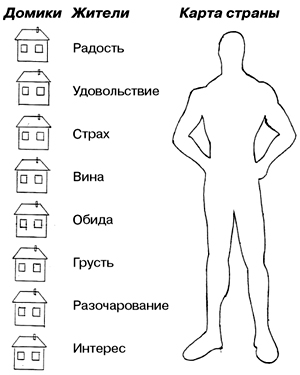 Обработка результатов           При обработке результатов важно обращать внимание на следующее.На то, все ли цвета были задействованы при раскрашивании домиков.2. На адекватность подбора цвета при «заселении» чувств в домики. Например, неадекватным может считаться соответствие «радости» и «удовольствия» черному, коричневому или серому цветам. Однако,  несмотря на то, что данный выбор может считаться неадекватным, тем не менее, он является диагностическим.3. На распределение цветов, обозначающих чувства, внутри силуэта человека. Причем целесообразно символически разделить силуэт на 5 зон:— голова и шея (символизируют ментальную деятельность);
— туловище до линии талии, исключая руки (символизируют эмоциональную деятельность);
— руки до плеч (символизируют коммуникативные функции);
— тазобедренная область (символизирует область сексуальных, а также творческих переживаний);
— ноги (символизируют чувство «опоры», уверенность, а также возможность «заземления» негативных переживаний).Исследуя «карту», мы узнаём, какие чувства «живут» в разных частях тела. Например, чувства, «живущие в голове», окрашивают мыслительную деятельность. Если в голове «живет» страх, наверное, осуществлять мыслительную деятельность будет непросто.                                                                                                                                                   В руках «живут» чувства, испытываемые в контактах с окружающими. В ногах находятся чувства, которые дают человеку психологическую уверенность, или же (если в ногах поселились «негативные» чувства) человек имеет стремление «заземлить», избавиться от них.Результаты  первичной диагностики «Волшебная страна внутри нас» (автор Т. Д. Зинкевич – Евстигнеева) заносятся в бланк.Результаты диагностики« Волшебная страна внутри нас» ( автор Т. Д.Зинкевич – Евстигнеева)Приложение 2Анализ расположения фигур в песочнице          Для анализа значения расположения фигурок можно предложить следующую схему. Назовем поверхность песочницы, на которой разворачиваются сказочные события, «песочным листом». Песочный лист условно разделяется на три части по вертикали и три части по горизонтали. Таким образом, мы получаем левую центральную и правую часть.  А также верхний средний и нижний их сектора Символическое значение левой части: дом, прошлое, взаимоотношения с матерью и другими значимыми женщинами. Символическое значение правой части: социум, будущее, взаимоотношения с отцом и другими значимыми мужчинами, друзьями. Центральная часть символизирует настоящее, актуальное. Попавшие в левый верхний угол фигурки символизируют процессы, связанные либо с прошлыми воспоминаниями, либо с мыслями о доме, о матери, о другой значимой женщине.Попавшие в центральную левую часть фигурки могут символизировать прошлые эмоциональные переживания, связанные с домом, матерью, значимой женщиной.Фигурки, расположенные в левом нижнем углу, могут отражать некие действия в прошлом, связанные с домом, матерью, значимой женщиной Фигурки, находящиеся центральной верхней части, могут отражать то, о чем в данный момент думает, фантазирует клиент. В этой части сосредотачиваются самые важные фигурки. Описывают, с одной стороны, актуальное эмоциональное состояние. С другой стороны, ценностные устремления. Нечто значимое. Неважно, осознаваемо это или нет.В нижней центральной части находятся фигурки, отражающие, как правило, некоторые действия, реализуемые в данный момент. В правый верхний угол, как правило, попадают фигурки, отражающие мечтания, планы на будущее, мысли о взаимодействии в социуме: от детского сада, школы, до работы. Взаимодействие с отцом, другими значимыми мужчинами.Фигурки в правой центральной части отражают стремления, желания автора песочной картины.Попавшие в правую нижнюю часть фигурки, символизируют некие действия, которые возможны в будущем. Действия по отношению к социальному окружению или значимым мужским фигурам, связаны с мыслями, фантазиями, мечтаниями. Средние сектора — с эмоциональными процессами. Нижние сектора — с реальными конкретными действиями.
                  Заметим, что такая интерпретация справедлива только для «праворуких». Для «левшей» — все зеркально.
                  Заполненность фигурками частей песочницы и ее секторов расскажет много интересного о человеке.  Например, если заметно смещение действия в песочнице кверху, перед нами человек, склонный к мечтаниям. Если у него нет уравновешивающих фигурок внизу, задача специалиста помочь ему в процессе реализации задуманного. Причем, иногда полезно даже составлять четкие планы действий. Люди «приземленные» заполняют нижние сектора песочницы. В этом случае развитие фантазии на занятиях песочной терапией станет важным уравновешивающим моментом. Смещение в левую или правую часть покажет человека, которым владеет либо прошлое, либо будущее.Приложение 3Конспекты коррекционно – развивающих занятий для учащихся 1-4 классаТема 1. Заповедная странаЦель: выявление эмоциональных проблем. Оборудование: компьютер, презентация, музыка для релаксации, материалы для диагностики: карточки,  покрывало,  методика «Волшебная страна внутри нас» (Т.Д. Зинкевич - Евстигнеева),  бланки методики «Карта Волшебной страны» (см. приложение 1),  цветные карандаши: красный, желтый, синий, зеленый, фиолетовый, коричневый, серый, черный,  материалы для рефлексии: рисунок «Путешествие в Волшебную страну Чувств» и карточки.  Ход занятия: Приветствие.  Упражнение «Календарь настроения».  Правила сказочного путешествия. Ритуал «вхождения» в сказку. Чтение сказки «Заповедная страна». Работа над тестовыми заданиями: «Раскрась домики», «Рассели эмоции в домики», «Раскрась карту Волшебной страны».  Беседа по результатам работы. Ритуал «выхода» из сказки. Рефлексия.Тема 2. Путешествие начинается  Цель: формирование положительной установки подростков на занятия. Коррекция эмоциональных и поведенческих реакций, снижение внутреннего напряжения,  восстановление состояния психологического комфорта.Оборудование: компьютер, презентация занятия, музыка для  релаксации, материалы для диагностики: карточки,  покрывало,  «мантии  и  короны»  для игры «Король, королева и их придворные»,  песочница, набор кубиков, мелкие игрушки и фигурки героев сказок, рисунок «Путешествие в Волшебную страну Чувств» и карточки. Ход занятия: ритуал  «Приветствие по кругу».  Упражнение «Календарь настроения». Вступительное слово педагога - психолога. Ритуал «вхождения» в сказку. Игра «Король, королева и их придворные». Создание Заповедной страны в песочнице. Ритуал «выхода» из сказки. Рефлексия.Тема 3. Знакомство со слугой Короля по имени Радость  Цель: коррекция,  развитие и гармонизация эмоциональной сферы воспитанников:  снижение внутреннего напряжения, ослабление тревоги, восстановление состояния психологического комфорта воспитанников.  Оборудование: компьютер, презентация занятия, фотоаппарат, музыка для  релаксации, материалы для диагностики: карточки,  покрывало,  песочница, набор кубиков, мелкие игрушки и фигурки героев сказок, рисунок «Путешествие в Волшебную страну Чувств» и карточки.Ход занятия: ритуал  «Приветствие по кругу».  Упражнение «Календарь настроения». Ритуал «вхождения» в сказку. Упражнения «Эмоциональная загадка». Упражнение – релаксация  «Музыка Радости». Сказка о Радости. Творческое задание  в песочнице. Ритуал «выхода» из сказки. Рефлексия.Тема 4.  Знакомство со слугой  Короля по имени Грусть    Цель: коррекция,  развитие и гармонизация эмоциональной сферы воспитанников:  снижение внутреннего напряжения, ослабление тревоги, восстановление состояния психологического комфорта воспитанников.  Оборудование: компьютер, презентация занятия, фотоаппарат, музыка для  релаксации, материалы для диагностики: карточки,  покрывало,  песочница, набор кубиков, мелкие игрушки и фигурки героев сказок, рисунок «Путешествие в Волшебную страну Чувств» и карточки.   Ход занятия: ритуал  «Приветствие по кругу».  Упражнение «Календарь настроения». Ритуал «вхождения» в сказку. Упражнения «Эмоциональная загадка». Упражнение – релаксация «Музыка грусти». Упражнение «Наряды грусти».  Сказка о Грусти и Печали.  Творческое задание в песочнице. Советы педагога – психолога «Как правильно грустить». Ритуал «выхода» из сказки. Рефлексия. Тема 5.  Знакомство со слугой  Короля по имени Интерес     Цель: коррекция,  развитие и гармонизация эмоциональной сферы воспитанников:  снижение внутреннего напряжения, ослабление тревоги, восстановление состояния психологического комфорта воспитанников.  Оборудование: компьютер, презентация занятия, музыка для  релаксации,  материалы для диагностики: карточки,  покрывало, рисунок «Путешествие в Волшебную страну Чувств» и карточки.   Ход занятия: ритуал «Приветствие по кругу».  Упражнение «Календарь настроения». Ритуал «вхождения» в сказку. Упражнения  «Эмоциональная загадка». Упражнение – релаксация  «Слушаю себя». Упражнение «Чем мне интересно заниматься». Слушаем сказку «Как Фея чуть Интерес не проспала». Ритуал «выхода» из сказки. Рефлексия.Тема 6.  Знакомство со слугами  Короля по имени Добро и ЗлоЦель: коррекция,  развитие и гармонизация эмоциональной сферы воспитанников:  снижение внутреннего напряжения, ослабление тревоги, восстановление состояния психологического комфорта воспитанников.   Оборудование: компьютер, презентация занятия, фотоаппарат, музыка для  релаксации, материалы для диагностики: карточки,  покрывало,  песочница, набор кубиков, мелкие игрушки и фигурки героев сказок, рисунок «Путешествие в Волшебную страну Чувств» и карточки. Ход занятия: ритуал «Приветствие по кругу».  Упражнение «Календарь настроения». Ритуал «вхождения» в сказку. Упражнения  «Эмоциональная загадка». Сказка о Добре и Зле. Творческое задание в песочнице. Игра «Любовь и злость». Ритуал «выхода» из сказки. Рефлексия.Тема 7.  Знакомство со слугой  Короля по имени Страх  Цель: коррекция,  развитие и гармонизация эмоциональной сферы воспитанников:  снижение внутреннего напряжения, ослабление тревоги, восстановление состояния психологического комфорта воспитанников.  Оборудование: компьютер, презентация занятия, фотоаппарат, музыка для  релаксации, материалы для диагностики: карточки,  покрывало, песочница, набор кубиков, мелкие игрушки и фигурки героев сказок, материалы для рефлексии: рисунок «Путешествие в Волшебную страну Чувств» и карточки.    Ход занятия: ритуал «Приветствие по кругу».  Упражнение «Календарь настроения». Ритуал «вхождения» в сказку. Упражнения  «Эмоциональная загадка». Упражнение – релаксация «Музыка Страха». Сказка «Мальчик, страх и Волшебник». Творческое задание в песочнице. Ритуал «выхода» из сказки. Рефлексия.Тема 8.  Знакомство со слугой  Короля по имени Обида    Цель: коррекция,  развитие и гармонизация эмоциональной сферы воспитанников:  снижение внутреннего напряжения, ослабление тревоги, восстановление состояния психологического комфорта воспитанников.    Оборудование: компьютер, презентация занятия, фотоаппарат, музыка для  релаксации, материалы для диагностики: карточки,  покрывало, песочница, набор кубиков, мелкие игрушки и фигурки героев сказок, рисунок «Путешествие в Волшебную страну Чувств» и карточки.   Ход занятия: ритуал «Приветствие по кругу».  Упражнение «Календарь настроения». Ритуал «вхождения» в сказку. Упражнения  «Эмоциональная загадка». Упражнение – релаксация «Музыка Обиды». Сказка «Обида». Творческое задание в песочнице. Ритуал «выхода» из сказки. Рефлексия.Тема 9.  Знакомство со слугой  Короля по имени Удовольствие Цель: коррекция,  развитие и гармонизация эмоциональной сферы воспитанников:  снижение внутреннего напряжения, ослабление тревоги, восстановление состояния психологического комфорта воспитанников.  Оборудование: компьютер, презентация занятия, фотоаппарат, музыка для  релаксации, материалы для диагностики: карточки,  покрывало,  песочница, набор кубиков, мелкие игрушки и фигурки героев сказок,  рисунок «Путешествие в Волшебную страну Чувств» и карточки.  Ход занятия: ритуал «Приветствие по кругу». Упражнение «Календарь настроения». Ритуал «вхождения» в сказку. Упражнения  «Эмоциональная загадка». Упражнение – релаксация «Музыка Удовольствия». Сказка «В поисках Удовольствия». Творческое задание в песочнице. Ритуал «выхода» из сказки. Рефлексия.Тема 10.  Сила любви   Цель: коррекция,  развитие и гармонизация эмоциональной сферы воспитанников:  снижение внутреннего напряжения, ослабление тревоги, восстановление состояния психологического комфорта воспитанников.  Оборудование: компьютер, презентация занятия, музыка для  релаксации, материалы для диагностики: карточки,  покрывало, рисунок «Путешествие в Волшебную страну Чувств» и карточки.  Ход занятия: ритуал «Приветствие по кругу».  Упражнение «Календарь настроения». Ритуал «вхождения» в сказку. Упражнение «Спор Чувств». Сказка Королевы «Всепрощение». Обсуждение. Релаксация «Посылай хорошие чувства».  Ритуал «выхода» из сказки. Рефлексия.Тема 11. Заговор Обиды  Цель: коррекция,  развитие и гармонизация эмоциональной сферы воспитанников:  снижение внутреннего напряжения, ослабление тревоги, восстановление состояния психологического комфорта воспитанников.  Оборудование:  компьютер, презентация,  записи музыкальных произведений для упражнений и релаксации;  диктофон, записи фраз героев сказок, фотоаппарат; материалы для диагностики: карточки и покрывало; песочница, набор кубиков, мелкие игрушки и фигурки героев сказок; рисунок «Путешествие в Волшебную страну Чувств» и карточки. Ход занятия: ритуал «Приветствие по кругу».  Упражнение «Календарь настроения». Ритуал «вхождения» в сказку. Творческое задание в песочнице 1. Сказка «Заговор Обиды». Творческое задание в песочнице 2. Ритуал «выхода» из сказки.  Рефлексия.Тема 12. Возвращение Короля Цель: коррекция,  развитие и гармонизация эмоциональной сферы воспитанников:  снижение внутреннего напряжения, ослабление тревоги, восстановление состояния психологического комфорта воспитанников.  Оборудование: компьютер, презентация,  записи музыкальных произведений для упражнений и  релаксации;  диктофон, записи фраз героев сказок, фотоаппарат; материалы для диагностики: карточки и покрывало; песочница, набор кубиков, мелкие игрушки и фигурки героев сказок,  рисунок «Путешествие в Волшебную страну Чувств» и карточки.Ход занятия: ритуал «Приветствие по кругу». Упражнение «Календарь настроения». Ритуал «вхождения» в сказку. Сказка «Возвращение Короля». Творческое задание в песочнице. Ритуал «выхода» из сказки.  Рефлексия. Тема 13. Заповедная страна (диагностическое).Цель: определение положительной динамики …проведение вторичной диагностики. Оборудование: компьютер, презентация, музыка для релаксации, материалы для диагностики: карточки,  покрывало,  методика «Волшебная страна внутри нас» (Т.Д. Зинкевич - Евстигнеева),  бланки методики «Карта Волшебной страны» (см. приложение 1),  цветные карандаши: красный, желтый, синий, зеленый, фиолетовый, коричневый, серый, черный,  материалы для рефлексии: рисунок «Путешествие в Волшебную страну Чувств» и карточки.   Ход занятия: ритуал «Приветствие по кругу».  Упражнение «Календарь настроения».  Правила сказочного путешествия. Ритуал «вхождения» в сказку. Чтение сказки «Волшебная страна внутри нас». Работа над тестовыми заданиями: «Раскрась домики», «Рассели эмоции», «Раскрась карту Волшебной страны».  Беседа по результатам работы. Ритуал «выхода» из сказки. Рефлексия.«Рассмотрено»на заседании МО учителей начальных классовпротокол № ____   «___» ___________2016 г._________/ Фурсова Н. В. /«Согласовано»решением методического советапротокол № ____«___» ____________2016г._________/Володина Н.В./«Утверждено»Директор  школы-интерната №15города Белово_________/Т.Н. Щеблетова /Приказ №___ от«___» _________2016г.№Тема программы,  тема занятияКол-во часовв темеОсновные виды учебной деятельности учащихся1Заповедная страна, диагностическое.2Выявление эмоциональных проблемПутешествие в Сказочное Королевство2Путешествие начинается.3Знакомство с «Заповедной страной». 3Знакомство со слугой Короля по имени Радость.2Изучают чувство «радость».4Знакомство со слугой Короля по имени Грусть.2Изучают чувство «грусть».5Знакомство со слугой Короля по имени Интерес.3Изучают чувство « интерес».6 Знакомство со слугами Короля по имени  Добро и Зло.2Изучают чувства « добро» и «зло».7Знакомство со слугой Короля по имени Страх.3Изучают чувство «страх».8Знакомство со слугами Короля по имени Обида.2Изучают чувство «обида».9Знакомство со слугами Короля по имени Удовольствие.2Изучают чувство «удовольствие»10Сила любви.3Изучают чувство «любовь».11Заговор Обиды.2Знакомятся с тем, что можно сделать когда обижен.12Возвращение Короля.3Изучают , что можно делать , когда умеешь прощать.13Заповедная страна , диагностическое.3Определение положительной динамикиВсего:32№ Тема программы,  тема занятияКол-во часовв темеОсновные виды учебной деятельности учащихся1Заповедная страна, диагностическое.2Выявление эмоциональных проблемПутешествие в Сказочное Королевство2Путешествие начинается.3Знакомство с «Заповедной страной». 3Знакомство со слугой Короля по имени Радость.2Изучают чувство «радость».4Знакомство со слугой Короля по имени Грусть.2Изучают чувство «грусть».5Знакомство со слугой Короля по имени Интерес.3Изучают чувство « интерес».6 Знакомство со слугами Короля по имени  Добро и Зло.2Изучают чувства « добро» и «зло».7Знакомство со слугой Короля по имени Страх.3Изучают чувство «страх».8Знакомство со слугами Короля по имени Обида.2Изучают чувство «обида».9Знакомство со слугами Короля по имени Удовольствие.2Изучают чувство «удовольствие»10Сила любви.3Изучают чувство «любовь».11Заговор Обиды.3Знакомятся с тем, что можно сделать когда обижен.12Возвращение Короля.3Изучают, что можно делать, когда умеешь прощать.13Заповедная страна , диагностическое.3Определение положительной динамикиВсего:33Части телаЧувстваЧувстваЧувстваПервичнаяВторичнаяНаличиединамикиГолова и шеяГолова и шеяТуловище до линии талии, исключая рукиТуловище до линии талии, исключая рукиТуловище до линии талии, исключая рукиРуки до плечРуки до плечТазобедренная областьТазобедренная областьНогиНогиНогиЛевая верхняя частьЦентральная                    верхняя частьПравая верхняя частьЛевая средняя Центральная                    средняя Правая средняяЛевая нижняя Центральная нижняя  Правая нижняя